				Greater Ouachita Port Commission MinutesSeptember 8, 2021In person MeetingCommissioners Present: Ricky Guillot, Terri Odom, James Lee, and Sue Nicholson, Bobby ManningCommissioners Absent: Roland CharlesGuests:Paul TrichelJosh HaysCall to OrderChairman Guillot called the meeting to order and gave the invocation. MinutesThe minutes for the July 7th and August 11th meetings were read. Commissioner Nicholson made the motion to approve the minutes as presented. Commissioner Lee seconded. Motion passed.Financial ReportThe financial report as of September 8th was reviewed by Commissioner Odom. The balance in the accounts is as follows: GOA	$218,952.47	PPA		$139.45	EDA		$92.00FPC		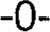 Commissioner Odom made the motion to approve. Commissioner Nicholson seconded the motion. Motion passed.The Port Commission received a note from the legislative auditor regarding the reporting responsibilities of entities that received CARES Act funding. The commission reviewed the letter, but determined that we did not receive any CARES Act funding and will not be required to file a report.Construction ReportNo report. Josh reported that he had done a design a few years ago for a rail project at the port. The current cost of steel is driving the cost up so high that we would not want to do that project now.Operations ReportPaul Trichel reported that the port is holding its own.Other BusinessNo other businessAdjournmentThe next meeting is scheduled for October 6th at 12 noon. We will meet in person at Tower Place.___Sue Nicholson_________			_September 24, 2021________Sue Nicholson						Date